Профсоюз работников народного образования и науки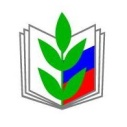 Российской Федерации(ОБЩЕРОССИЙСКИЙ ПРОФСОЮЗ ОБРАЗОВАНИЯ)Новосибирская областная организацияПРЕЗИДИУМ ОБЛАСТНОЙ ОРГАНИЗАЦИИПОСТАНОВЛЕНИЕ«31» января 2017г.                            г. Новосибирск                                № 11-10О проведении конкурса инфографики «Формула эффективности Профсоюза»среди членов Профсоюза  образовательных организацийНовосибирской области в рамках Года   профсоюзного PR-движенияВ целях создания условий для дальнейшего улучшения и развития информационной работы в Профсоюзе, формирования положительного имиджа профсоюзной организации, популяризации его деятельности в сфере образования и обществе, стимулирования социальной активности его членов, а также расширения возможностей организаций и членов Профсоюза по распространению качественной профсоюзной информации, активному использованию информационных технологий в практической деятельности и в соответствии с планом работы Новосибирской областной общественной организации Профсоюза работников народного образования и науки Российской Федерации на 2017 год,ПРЕЗИДИУМ ПОСТАНОВЛЯЕТ:1. Провести с февраля по сентябрь 2017 г конкурс инфографики  «Формула эффективности Профсоюза» среди членов Профсоюза образовательных организаций Новосибирской области в рамках Года профсоюзного PR-движения.2. Утвердить Положение о проведении конкурса инфографики «Формула эффективности Профсоюза» среди членов Профсоюза образовательных организаций Новосибирской области в рамках Года профсоюзного PR-движения  (приложение 1).3. Утвердить смету расходов на проведение конкурса  инфографики «Формула эффективности Профсоюза» (приложение 2).4. Секретарям профсоюзных округов (Причина В.В., Губская З.А., Рибчинская Т.И., Павловская Т.М., Флеенко А.В., Фоминых Л.П. Лухманов Ю.Б., Кожухов В.В.) создать условия для активного участия профсоюзных организаций округа в подготовке и проведении конкурса инфографики  «Формула эффективности Профсоюза». 5. Контроль исполнения постановления оставляю за собой.Председатель  областнойорганизации Профсоюза                                                              С. Г. СутягинаПриложение 1к постановлению Президиума от  31 января  № 11  2017 г.ПОЛОЖЕНИЕо конкурсе инфографики «Формула эффективности Профсоюза»среди членов Профсоюза образовательных организаций Новосибирской области в рамках Года профсоюзного PR-движенияI. ОБЩИЕ ПОЛОЖЕНИЯ1.1. Положение о конкурсе инфографики «Формула эффективности Профсоюза» (далее - конкурс) разработано в соответствии с постановлением Исполнительного комитета Общероссийского Профсоюза образования от 19 декабря 2016 г № 7-13 «О проведении в 2017 году «Года профсоюзного PR-движения»; практики  проведения конкурса «Студенческий лидер»; опыта работы профсоюзных организаций Красноярского края. Положение определяет порядок его организации и проведения.1.2 . Инфогра́фика — (от лат. informatio осведомление, разъяснение, изложение) визуальное отображение данных, содержащих небольшую по объему, но значимую, конкретно оформленную информацию. Инфогра́фика - это форма информационного дизайна. С помощью картинок, символов, цвета, слов происходит передача идей, иллюстрация данных или визуализация отношений.1.3. Конкурс инфографики проводится с февраля по сентябрь 2017 г по инициативе Новосибирской областной общественной организации Профсоюза работников народного образования и науки Российской Федерации. 1.5. Учредителями и организаторами конкурса проектов является:Новосибирская областная общественная организация Профсоюза работников народного образования и науки Российской Федерации;Территориальные (местные) профсоюзные организации учреждений образования Новосибирской области.1. 6. Итоговые материалы по инфографике планируются для дальнейшего использования в работе организациями Профсоюза для выполнения уставных задач.II. ГЛАВНАЯ ЦЕЛЬ И ЗАДАЧИ КОНКУРСА2.1. Целью конкурса является создание условий для дальнейшего улучшения и развития информационной работы в Профсоюзе, формирования положительного имиджа Профсоюза, популяризации его деятельности в сфере образования и обществе, стимулирования социальной активности членов Профсоюза, а также расширения возможностей организаций и членов Профсоюза по распространению качественной профсоюзной информации, активному использованию информационных технологий в практической деятельности. 2.2. Задачами конкурса являются:2.2.1. Мотивация профсоюзного членства и стимулирование активности членов Профсоюза;2.2.2. Формирование современного позитивного имиджа Профсоюза через последовательное совершенствование информационной работы;2.2.3. Развитие современных форм и методов связей с общественностью, укрепление взаимодействия с социальными партнерами;2.2.4. Внедрение в практику профсоюзной работы новейших информационно – коммуникационных технологий;2.2.5. Повышение информационной культуры и организационно-уставной подготовки профсоюзного актива, стимулирование их профессионального роста и компетенций в области компьютерной графики и дизайна.III. ОРГКОМИТЕТ КОНКУРСА. УЧАСТНИКИ И УСЛОВИЯ КОНКУРСАДля подготовки и проведения конкурса  создается оргкомитет.Оргкомитет:направляет в первичные профсоюзные организации настоящее Положение;принимает материалы проектов на участие в конкурсе и организует их экспертизу;формирует состав экспертного совета;определяет порядок работы экспертного совета, процедуру проведения экспертизы представленных материалов; устанавливает число работ в формате инфографики для награждения;определяет порядок формирования общего рейтинга  конкурсантов конкурса инфографики;определяет порядок, форму, дату проведения финала конкурса инфографики;организует торжественную церемонию награждения победителей конкурса инфографики.3.3.  В конкурсе могут принимать участие первичные профсоюзные организации, индивидуальные участники – профсоюзные активисты, в том числе молодые педагоги образовательных учреждений.  3.2.Для участия в конкурсе принимается инфографика в соответствии с заявленной темой конкурса и заявка. Обязательным условием является использование текста и графических изображений. Текст является приложением к инфографике. Текст должен быть читаем со слайда. Цвет фона слайда не должен сливаться с цветом текста. 3.3. Тематика инфографики должна соответствовать слогану - «Формула эффективности Профсоюза» (приложение 1).  Работы, не соответствующие указанному направлению, к участию в  конкурсе не допускаются. 3.4. Работы на конкурс предоставляются в форме электронного графического файла (инфографика) в соответствии с темой «Формула эффективности Профсоюза». Конкурсные работы выполняются в графическом редакторе. Формат изображения – открытка, плакат, баннер, реклама. Техника исполнения - коллаж, фотомонтаж, анимация. Работы должны быть представлены в исходном варианте с расширением* jpg*png* (для двухмерной графики), файлом с расширением *gif  (для анимационных роликов), *pez для программы Prezi, *pdf .3.5. Для создания инфографики можно пользоваться любым графическим редактором с обязательным указанием его в заявке. Инфографика и заявка на участие в конкурсе подаются одновременно.3.6. Инфографика может содержать эмблему Года профсоюзного PR движения.3.7. Работы, направленные на конкурс, не должны нарушать моральные, этические нормы, акты законодательства.3.8. Инфографика должна быть создана специально для конкурса. При выявленииплагиата или подозрении на него, работа будет снята с конкурса.3.9. Участие в конкурсе подразумевает согласие автора инфографики на ее безвозмездное использование организатором конкурса.3.10. Принимая участие в конкурсе, участники предоставляют организатору право в случае необходимости корректировать работы с целью использования их в дальнейшей деятельности для выполнения уставных задач Профсоюза.3.11. Работы, присланные на конкурс, не возвращаются.3.12. Работы отправлять на электронную почту formula-effektivnosti@mail.ru4. СРОКИ И ПОРЯДОК ПРОВЕДЕНИЯ КОНКУРСА4.1. Конкурс проводиться в два этапа:I этап районный – апрель - август 2017 г - районный экспертный совет отбирает лучшие работы конкурса для награждения в районе и участию в региональном этапе конкурса. Число лучших работ, отобранных на региональный этап конкурса, не ограничивается.II этап - региональный (сентябрь 2017 г) – проводится Новосибирской областной общественной организацией Профсоюза работников народного образования и науки РФ в форме заочной экспертизы. 4.3. На региональный этап конкурса к экспертизе принимается инфографика только согласно заявленной Положением темы. 4.4. Лучшие работы предоставляются в Новосибирский обком профсоюза на электронном носителе до 1 июня  2017 года.4.5. Областной экспертный совет  работает  в июне  2017 года. 4.6. Основные критерии оценки инфографики:наличие автора или профсоюзного актива при подготовке инфографики;степень раскрытия темы;оригинальность идеи и содержания;доступность и легкость восприятия подаваемой информации;обоснованность выводов и/или практических рекомендаций;соответствие требованиям по оформлению; наличие четко сформулированной идеи; новизна и качество исполнения представленной работы; применение нестандартных творческих и технических решений;краткость, лаконичность;дизайн (цвет, свет, шрифт, рисунок, графические элементы);возможность практического использования. ПОДВЕДЕНИЕ ИТОГОВ И НАГРАЖДЕНИЕ ПОБЕДИТЕЛЕЙ КОНКУРСА5.1.По результатам проведения определяются победители конкурса инфографики. Победители конкурса награждаются Дипломами победителя  конкурса инфографики  «Формула эффективности Профсоюза» среди членов Профсоюза   образовательных организаций Новосибирской области в рамках Года   профсоюзного PR-движения. Работы размещаются на сайте.Все участники конкурса, не ставшие победителями, получают дипломы участника конкурса инфографики  «Формула эффективности Профсоюза».5.2.Награждение победителей конкурса состоится  в октябре 2017 года в рамках празднования Дня учителя.Приложение 1 к Положению о конкурсе инфографикиПРИМЕРНЫЕтемы для раскрытия  общей темы инфографики «Формула эффективности Профсоюза»Основные составляющие формулы эффективности Профсоюза;Социальная эффективность профсоюзной работы в первичной профсоюзной организации;Профсоюзная проектная деятельность – это важнейшая составляющая эффективной работы в профсоюзе;Профсоюзная информация и эффективное использование информационных ресурсов Профсоюза образования;Открытость деятельности выборных профсоюзных органов как средство повышения корпоративной культуры в Профсоюзе;Реализация в деятельности Профсоюза инновационного Проекта – Открытый (публичный) отчёт выборного профсоюзного органа;  Внедрение новых информационных технологий, обеспечивающих оперативное и всестороннее информирование членов Профсоюза о деятельности Профсоюза по представительству и защитите социально-трудовых прав и профессиональных интересов членов Профсоюза;Обучение профсоюзных кадров и актива формам и методам информационной работы с использованием новых информационных технологий;Модернизация и развитие информационно-издательской деятельности Профсоюза (методических материалов, брошюр, буклетов и др.);Создание института общественных корреспондентов печатных и электронных изданий первичных профсоюзных организаций;Создание собственных пользовательских групп в социальных сетях с целью расширения целевой аудитории.Реализация социального партнерства как одного из направлений эффективного решения задач по защитите социально-трудовых прав и профессиональных интересов членов Профсоюза; Структура Общероссийского профсоюза образования. Роль студенчества и молодых педагогов в выполнении цели Профсоюза;- Место и роль студенческих профсоюзных организаций в образовательной организации;Роль молодых педагогов в совершенствовании профсоюзной деятельности;  Государственные гранты и первичные профсоюзные организации;  Мотивация профсоюзного членства условие или средство эффективности профсоюзной работы;   Трудовой договор – комплексное средство эффективности профсоюзной работы; Взаимосвязь слагаемых вдохновения педагога и эффективности профсоюзной работы; Признание педагога начинается с…активного участия в профсоюзной работе;  Разбудить свой талант педагога можно… в профсоюзной работе;  Единство всех и уникальность каждого одно из условий эффективности профсоюзной работы;- и т.п.Приложение 2 к Положению о конкурсе инфографикиФОРМА заявки на участие  в Конкурсе(заявка на участие в конкурсе предоставляется одновременно с инфографикой до1 июня 2017 года)В конкурсную комиссию Новосибирского обкома Профсоюза образованияЯ,__________________________________________________________   _____________________________________________________________________________________________________________________________________________  (ФИО, район, место работы, должность,  название профсоюзной организации)прошу включить меня в список участников  Конкурса  инфографики. Тема инфографики:_____________________________________________________________________________________________________________________________________________________________________Приложение 2к постановлению Президиума от ____ января  2017 г. №11Сметарасходов на проведение конкурса  «конкурса инфографики  «Формула эффективности Профсоюза» среди членов Профсоюза   образовательных организаций Новосибирской области в рамках Года   профсоюзного PR-движенияНаименованиесуммаНаграждение  победителей  конкурса дипломами (печатание дипломов) 40 шт Х 50 рубл =2,0 т.рубЦветы для награжденных победителей конкурса 20 шт по 80 р = 1600 р1,6 т.рИтого: 3,6 тыс. руб